Тимохина Татьяна ВалентиновнаЗаместитель директора по учебно-воспитательной работе, учитель русского языка и литературы МКОУ Вагинской СОШ, Боготольский район, т. 8-923-345-80-73; e-mail: timoha212007@mail.ruОРГАНИЗАЦИЯ РАБОТЫ С ТЕКСТОМ НА УРОКАХ РАЗВИТИЯ РЕЧИ КАК СРЕДСТВО ФОРМИРОВАНИЯ КОММУНИКАТИВНОЙ КОМПЕТЕНЦИИУстановленные стандартом новые требования к результатам обучающихся вызывают необходимость в изменении содержания обучения на основе принципов метапредметности как условия достижения высокого качества образования. Учитель сегодня должен стать конструктом новых педагогических ситуаций, новых заданий, направленных на использование обобщенных способов деятельности и создание обучающимися собственных продуктов в освоении знаний.Формирование коммуникативной компетентности – умения правильно учитывать ситуацию общения, прогнозировать речевое поведение собеседника, произносить (оформлять письменно) речь любого жанра и стиля в нужной форме и т.д. – важная задача современной школы. В моей педагогической деятельности возникла проблема: противоречие между общим снижением уровня культуры речи учащихся, их интеллектуального уровня и требованием общества – развитие языковой личности, способной анализировать информацию, содержащуюся в тексте, создавать собственное речевое высказывание и применять результаты интеллектуальной деятельности на практике. Проблема культурного общения школьников – одна из самых важных сегодня в организации социальной учебной среды. Ведь именно коммуникативная компетентность начнёт играть основополагающую роль, помогая в профессиональной подготовке и трудовой деятельности. В современном обществе особенно ощущается потребность во всесторонне грамотных людях, свободно владеющих навыками устной и письменной речи. Профессиональные, деловые контакты, межличностные взаимодействия требуют от современного человека универсальной способности к порождению множества разнообразных высказываний, как в устной, так и в письменной речи. 
Для преодоления вышеназванного противоречия, я начала искать возможности в работе с текстами на уроках развития речи. Через текст реализуются все цели обучения.Именно текст служит основой создания на уроках развития речи не только обучающей, но и развивающей речевой среды. В лингвистике текст определяется как категория, которая показывает «язык в действии». Именно это качество текста и позволяет сделать речевую среду на уроке не искусственной, а совершенно естественной.     В процессе восприятия текста развивается эмоциональная сфера мышления ученика, формируется умение чувствовать, переживать разнообразные эмоции, воспринимать эмоциональные оттенки.О совершенстве овладения речью можно говорить лишь тогда, когда усвоены средства, обеспечивающие не только информативную, но и выразительную функцию речи, т.е. средства выражения внутреннего мира человека. Подбор текстовДля уроков развития речи необходимо  правильно подбирать тексты, учитывая возрастные особенности обучающихся. Так как через текст  ученик усваивает не только  новые знания и ценности, но и приобретает нравственные и эстетические качества. На своих  я использую тексты из учебных пособий по русскому языку  для 5-6 классов.
Авторами пособий являются Соколова О.В. и Рябинина Л.А.  Художественные и научно-популярные тексты для раздаточного материала подготовлены Т.Ю. Чабан.  Данные тексты о животных помогают мне  и обучающимся создавать на уроках развития речи  коммуникативную ситуацию. Они интересны и  познавательны, вызывают светлые, добрые чувства, дают возможность обучающимся ощутить себя в гармонии с окружающим миром, помогают формировать оптимистические мироощущения.  Обучающиеся знакомятся с типами текста: повествованием, описанием, рассуждением.Стиль общения, форма организации уроков, оснащение.	Деятельность на уроках развития речи происходит в диалоге « учитель - ученик» на основе принципов сотрудничества и взаимного уважения и доверия. Учитель на таких уроках выполняет функцию уважительного собеседника в диалоге, консультанта, помощник в подготовке монологов и диалогов. Нельзя навязывать свои мысли, критиковать и контролировать. Необходимо поощрять любые находки, стимулировать речевую активность и демонстрировать тактичное поведение. Организовываю рабочее пространство таким образом, чтобы дети чувствовали себя свободно, раскованно, спокойно. Для этого парты в кабинете расставлены таким образом, чтобы каждый ученик видел и слышал друг друга. Такая форма расстановки парт напоминает круглый стол. При этом в классе остаётся достаточно места для проведения речевых игр и разминок. Небольшая стойка для выступлений, песочные часы (чтобы все могли следить за временем, когда выступает рассказчик, идёт обсуждение и т.д.), игрушки-персонажи (от имени которых ставятся задачи, герои коммуникативных ситуаций) – всё это помогает легче вводить обучающихся в предлагаемые обстоятельства. Структура уроков развития речиУроки развития речи провожу по следующей структуре:1.Организационный момент. 2.Речевая разминка. Дыхательная гимнастика.3. Этап мотивации к учебной деятельности. 4. Актуализация знаний. 5. Постановка учебной задачи.  Определение темы урока и цели урока.6. Этап Открытия новых знаний. Работа с текстом (микротемами)7.Физминутка8.Этап Творческая работа (первичное закрепление новых знаний)  Создание журнала «Речевые портреты животных».9.Рефлексия. Подведение итогов. 10.Домашнее задание. Создание собственных текстов. Результативные методы и приёмы, используемые на разных этапах урока развития речи Очень важным этапом на уроке является организационный момент. Именно от него зависит эмоциональный настрой всего урока. В своей практике я использую приём Продолжи предложение: «Я дарю тебе…», «Я желаю тебе сегодня…». Каждый учащийся по цепочке высказывает своё пожелание однокласснику. Первым начинает учитель. Очень эффектно получается, если при этом учащиеся дарят друг другу конфету (учитель заранее готовит небольшую яркую коробочку с конфетами), сувенир, символ или передают значимый для урока предмет. Также результативным приёмом на данном этапе урока является работа с эпиграфом (высказывания известных учёных, лингвистов, писателей или пословицы об учёбе, знании). Учащиеся  с удовольствием дают им толкование, объясняют их значение. Речевая разминка. 	Дыхательная гимнастика. Скороговорки.Перед тем как обучающиеся приступят к основной работе с текстами целесообразно проводить речевую разминку. Упражнения и задания разминки разогревают речевой аппарат, способствуют как к подготовке обучающихся к говорению, так и совершенствованию их навыков владения своим речевым аппаратом. Дыхательные упражнения и скороговорки вырабатывают умение делать правильный вдох (носом), развивают умение правильно выдыхать, делать подбор воздуха.  Применяю упражнения, которые содержат в себе соревновательный элемент: у кого дольше не заканчивается воздух при выдохе. Такого рода «соревнования» служат стимулом для развития  обучающихся, поскольку в них ребята всегда соревнуются не только друг с другом, но и каждый - с самим собой. (Упражнения «Посчитай Егорок», «Проколотый мяч». Некоторые дыхательные упражнения, такие,  как «Ракета», «Лифт», провожу во время физминуток. Ребята, играя и отдыхая, одновременно учатся правильно делать вдох, и умело выдыхать. Таким образом, регулярно проводимый весь комплекс занятий даёт хорошие результаты.Примеры эффективных дыхательных упражнений [Ладыженская Т.А., 2004, с.44]:1.Упражнение «Ракета». Обучающиеся встают в круг, садятся на корточки, берутся за руки,  изображают ракету. При отчёте времени начинают подниматься.Представьте, что вы руководите запуском межпланетного корабля. Распределите воздух на выдохе так, чтобы слово «Пуск!» прозвучало громко, отчётливо, торжественно. Начинайте отчёт времени:- Десять! Девять! Восемь!..Пуск!2. Упражнение «Лифт». А сейчас поедем в лифте с первого этажа до пятого, а потом в подвал дома. Сделайте вдох и начинайте объявлять этажи громко, ясно:- Первый этаж!- Второй этаж!- Третий этаж!   и т.д.Попробуйте подняться в лифте двенадцатиэтажного дома. Объявляя этажи, изменяйте высоту голоса с максимально низкого до высокого. Вдохните! Начинайте подъём!На этапе мотивации использую загадки, стихотворения, пословицы о животных. Тем самым, обучающиеся определяют тему для разговора. Появление   игрушки-персонажа, героя коммуникативной ситуации (пчела, корова, гусь, собака и т.д.), на данном этапе помогает легче ввести ребят в предлагаемые обстоятельства. Теперь все  задания на уроке  исходят  не от учителя, а от игрушки – героя. На этапе актуализации знаний обучающимся  предлагается вспомнить всё, что они знают о данном животном. Первым начинает учитель от имени игрушки-героя. Далее каждый из ребят по очереди озвучивают ту информацию, которой они владеют на данный момент о животном. На протяжении всего урока учитель корректно поправляет речь обучающихся. Учит говорить правильно и грамотно.  Работа с текстом (микротемами)Обычно дети владеют небольшой информацией о животных и поэтому охотно хотят узнать что-то новое, полезное и значимое.  Учителем заранее подбирается научно-популярный текст о животном и делится (разрезается) на микротемы, микроинформации, смысловые абзацы. Абзацы необходимо пронумеровать. Желательно, чтобы количество абзацев соответствовало количеству обучающихся в классе. Большие абзацы можно дать  нескольким обучающимся. Получаются  пронумерованные карточки с микротемами. Они раздаются детям, и от имени игрушки-героя предлагается внимательно прочитать текст и поделиться  новой информацией о животном. Деление текста на микротемы позволяет на уроке  развития речи сэкономить время и получить большего результата. Сообщение начинается с  того обучающегося, у которого карточка пронумерована под цифрой 1 и т.д. Таким образом, информация о животном будет сообщаться последовательно. Задача остальных обучающихся: слушать внимательно и запоминать информацию, так как она им понадобится для выполнения творческой работы «Какие они на самом деле?». Творческая работа состоит из трёх заданий («Моё имя», анкета «Я о себе», заметка «Оказывается…»).  Два первых задания взяты из учебного пособия по русскому языку для 5 класса [Соколова О.В., Рябинина Л.А, 2014, с.15]. Каждый обучающийся получает  лист с творческим заданием, выполняет первые два задания, озвучивает его. Такая работа позволяет лучше закрепить и обобщить полученную информацию о животном, развивает не только коммуникативные навыки, но и творческие способности у обучающихся, повышает познавательную мотивацию.Пример: Творческая работа к научно-популярному тексту о пчёлах.Какие пчёлы на самом деле?1.МОЁ ИМЯМоё имя от звукоподражания____________________________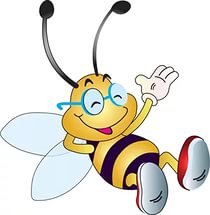 Имя, говорящее о моём характере_____________________________Имя, говорящее о моей внешности ____________________________Имя, по характерному для меня действию____________________________________3.Пчелиная заметка «Оказывается….»Домашнее задание. Создание собственных текстов. Создание собственных текстов — следующий этап на пути к развитию коммуникативной культуры. Для формирования коммуникативных умений и навыков, развития речевых навыков и творческих способностей использую работы разных жанров: сочинения-миниатюры,  сочинения-заметки. Последнюю часть творческой работы (Заметка о животном «Оказывается…») обучающимся предлагается выполнить дома. Прежде чем они приступят к выполнению  домашнего задания, они  сначала читают  научно-популярный текст о животном и вспоминают ту информацию, которую они получили на уроке, а потом знакомятся с художественным текстом о данном животном. И на основании этих двух текстов создают сочинение – заметку. На следующем уроке каждый обучающийся зачитывает свою заметку. Благодаря данной работе у обучающихся постепенно формируются привычка и умение ориентироваться в ситуации общения, определять коммуникативную стратегию и коммуникативное намерение (своё и партнёра), оценивать степень их реализации в общении.Итогом таких уроков и работ обучающихся станет журнал «Речевые портреты животных». В течение года этот журнал пополняется новыми речевыми портретами. Создание такого журнала полезно не только для самих создателей, но и для других обучающихся, т.к. в нём можно найти много полезной и интересной информации о животных.Рефлексия. Подведение итогов. После выступлений всех  обучающихся делаются выводы о том, что они нового узнали о животном после прочтения текстов.Подведение итогов урока провожу следующим образом: предлагаю обучающимся заполнить следующую таблицу и ответить на вопросы.Пример самооценки: Задание: заполните лист самооценки, продолжите предложения.                Оцените себя и свою деятельность на уроке.ЗаключениеЦеленаправленный отбор текстов и заданий, включение каждого урока в продуманную систему работы - это те условия, которые обеспечивают речевое развитие учащихся, в основе которого - совершенствование, развитие чувства языка.Умения и навыки, формируемые на таких уроках, дают возможность применить свои знания в определённых жизненных ситуациях, и, как следствие, нет состояния непонимания: зачем нам это всё? Такие уроки дают учащимся возможность думать свободно, говорить и писать свободно, непринуждённо, эмоционально, анализировать образцовые тексты, создавать собственные, формируя при этом свой стиль.Таким образом, уроки развития речи способствуют развитию коммуникативной компетенции.Библиографический списокЛадыженская Т.А. Школьная риторика.5 класс. Методические рекомендации.-2-e изд., перераб. – М.: ООО «С-инфо»; ООО «Баласс», 2004. – 128с.Ладыженская Т.А. Школьная риторика. 5 класс. Учебное пособие для общеобразовательной школы. В 2ч. Ч. 1. -2-e изд., перераб. – М.: ООО «С-инфо»; ООО «Баласс», 2005. – 160с., илл.Соколова О.В., Рябинина Л.А. Я – человек говорящий: Учебное пособие по русскому языку для 5 класса для общеобразовательных организаций. Часть 1. – Красноярск, 2013. – 174 с.2.Анкета  «Я о себе»2.Анкета  «Я о себе»Как тебя  зовут?Как зовут твоих  родителей?Где ты живёшь?В какое кафе ты любишь летать?Кто твои друзья?Какие лакомства ты предпочитаешь?Твоё любимое занятие?Твой любимый певец?Если тебя обидели, то…Твой любимый цвет?Ф.И.Обучающегося:123Какой информацией ты владел по теме на начало урока?Какую новую информацию ты узнал, получил на конец урока?Что ещё бы ты хотел узнать по данной теме?1ФИ ученикаФИ ученика2Моё настроениеНа начало урока               На конец урока3Сегодня на уроке мне работалось…Сегодня на уроке мне работалось…4У меня получилось на уроке..У меня получилось на уроке..5Получилось, потому что…Получилось, потому что…6У меня не получилось на уроке…У меня не получилось на уроке…7Не получилось, потому что…Не получилось, потому что…8На уроке мне понравилось больше всего…На уроке мне понравилось больше всего…